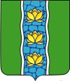 АДМИНИСТРАЦИЯ КУВШИНОВСКОГО РАЙОНАПОСТАНОВЛЕНИЕОб отдельных вопросах организации отдыха, оздоровления и занятости
детей и подростков в Кувшиновском районе в 2022 годуВ целях реализации Федерального закона от 24.07.1998 № 124-ФЗ                           «Об основных гарантиях прав ребёнка в Российской Федерации» и Закона Тверской от 31.03.2010 № 24-30 «Об организации и обеспечении отдыха и оздоровления детей в Тверской области», Постановления Правительства Тверской области от 29.04.2022 № 268-пп «Об отдельных вопросах организации отдыха, оздоровления и занятости детей и подростков в Тверской области в 2022 году», с учётом введения мер  профилактики и предотвращения распространения на территории Кувшиновского района новой коронавирусной инфекции (COVID-19)ПОСТАНОВЛЯЮ:1.	Утвердить:1.1.	комплексный план-график районных мероприятий по организации летнего отдыха, оздоровления и занятости детей и подростков Кувшиновского района в 2022 году (приложение 1);1.2.	нормативы расходов, связанные с организацией оздоровления детей, находящихся в трудной жизненной ситуации (приложение 2); 1.3.	нормативы расходов и расходные обязательства, осуществляемых МО «Кувшиновский район» за счет субсидии из муниципального фонда софинансирования расходов на реализацию расходных обязательств муниципальных образований Тверской области по организации отдыха и занятости детей в каникулярное время (приложение 3);1.4.	сеть и формы организации летнего отдыха и занятости детей и подростков Кувшиновского района (приложение 4);1.5.	дислокацию лагерей дневного пребывания Кувшиновского района (приложение 5);1.6.	порядок предоставления субсидий МО «Кувшиновский район» на организацию отдыха и оздоровления (приложение 6);1.7.	порядок предоставления субсидий из бюджета МО «Кувшиновский район» на трудоустройство школьников (приложение 7);1.8.	расчет средств субсидии областного и муниципального бюджетов на финансирование оздоровительной кампании в 2022 году (приложение 8).2.	Распределить финансовые средства из областного фонда софинансирования расходных обязательств Кувшиновского района между учреждениями отдыха и оздоровления и довести до сведения руководителей учреждений отдыха и оздоровления. 3.	МУ Кувшиновский РОО, ГБУЗ «Кувшиновская ЦРБ»                                           (по согласованию), МАУ «Районный дом культуры», отделению по работе с семьей и детьми  Кувшиновского района ГБУ ОЦПДОБР «Мой семейный центр» города Торжка, Торжокского и Кувшиновского районов (по согласованию), Координационному Совету по вопросам организации отдыха, оздоровления и занятости детей и подростков обеспечить полное и своевременное выполнение плана мероприятий по организации, отдыха, оздоровления и занятости детей и подростков Кувшиновского района в 2022 году, утвержденного настоящим постановлением.4.	Установить стоимость путевки в летний оздоровительный лагерь дневного пребывания сроком на 21 день в период летних школьных каникул для детей от 6,5 до 17 лет (включительно) в размере 1874 рубля 25 копеек (одна тысяча восемьсот двадцать четыре) рубля 25 копеек, для родителей   без взимания частичной оплаты (на безвозмездной основе).5.	Определить МУ Кувшиновский РОО координатором организации мероприятий по отдыху, оздоровлению и занятости в каникулярное время.6.	Муниципальному учреждению Кувшиновский районный отдел образования, руководителям общеобразовательных учреждений:6.1.	обеспечить формирование и ведение реестра лагерей, организованных образовательными организациями, осуществляющими организацию отдыха и оздоровления обучающихся в каникулярное время, детских лагерей труда и отдыха, детских лагерей палаточного типа, детских специализированных (профильных) лагерей, детских лагерей различной тематической направленности;6.2.	принять меры по обеспечению соответствия квалификации работников организации отдыха детей и их оздоровления соответствующим профессиональным стандартам и квалификационным требованиям в соответствии с трудовым законодательством;6.3.	организовать лагеря дневного пребывания на базе общеобразовательных учреждений (приложение 5 к настоящему постановлению);6.4.	предусмотреть различные формы отдыха, занятости детей и подростков в летний период, включая все формы работы со школьниками, деятельность заинтересованных организаций по подготовке и организации отдыха обучающихся;6.5.	организовать и провести на базе муниципального учреждения Кувшиновский районный отдел образования, обучающий семинар для начальников летних лагерей дневного пребывания по вопросам программирования деятельности;6.6.	провести проверки игровых площадок, беговых дорожек, спортивного оборудования на предмет безопасного использования;6.7.	предусмотреть выделение необходимых средств на оплату приготовления пищи и прочие коммунальные затраты в лагерях, образованных муниципальными образовательными организациями. Осуществляющими организацию отдыха детей и их оздоровление в каникулярное время с дневным пребыванием (далее- лагеря с дневным пребыванием), и осуществлять указанные расходы за счёт средств местного бюджета Кувшиновского района в размере                    100 %;6.8.	предусмотреть выделение необходимых средств на проведение противоклещевых обработок и мероприятий по борьбе с грызунами в районах размещения организаций отдыха и оздоровления детей в целях профилактики клещевого энцефалита и геморрагической лихорадки с почечным синдромом; не позднее, чем за две недели до открытия организовать проведение эпизоотологического обследования, дератизационной и акарицидной обработок территории организации отдыха и оздоровления детей и по ее периметру в установленном законодательством порядке;6.9.	разработать дополнительные меры по предупреждению детской безнадзорности и беспризорности, профилактике правонарушений несовершеннолетних в период школьных каникул;6.10.	организовать проведение гигиенического обучения и аттестации работников летних оздоровительных организаций, занимающихся обучением, воспитанием и питанием детей;6.11.	обеспечить создание безопасных условий пребывания детей в организациях отдыха и их оздоровления, присмотра и ухода за ними, организации их питания, перевозки к местам отдыха и обратно, содержания детей в соответствии с установленными санитарно - эпидемиологическими и иными требованиями и нормами, обеспечивающими жизнь и здоровье детей, работников организации отдыха детей и их оздоровления, антитеррористическую защищенность,  подачу уведомлений (информации) организациями отдыха детей и их оздоровления о начале их работы в соответствии с установленными санитарно - эпидемиологическими требованиями, реализацию комплекса мер, направленных на исключение фактов несанкционированных организаций отдыха детей и их оздоровления, а также наличие санитарно - эпидемиологического заключения о соответствии деятельности, осуществляемой организацией отдыха детей и их оздоровления, санитарно - эпидемиологическим требованиям;6.12.	обеспечить в установленном порядке страхование детей за счет средств родителей на период их пребывания в учреждениях отдыха и оздоровления (включая проезд в загородные лагеря к месту отдыха и обратно);6.13.	обеспечить в соответствии с установленной компетенцией страхование жизни и здоровья детей-сирот, и детей, оставшихся без попечения родителей на время их пребывания в загородных оздоровительных организациях, расположенных на территории Тверской области (включая проезд к месту отдыха и обратно);6.14.	при отправке организованных детских коллективов в другие регионы за трое суток до отправки предоставлять в Министерство образования Тверской области и Управление Федеральной службы по надзору в сфере защиты прав потребителей и благополучия человека по Тверской области:-	информацию о численности детей и сопровождающих лиц и документы об их состоянии здоровья;-	подтверждение обязательного медицинского сопровождения;-	информацию о виде транспорта, используемого для перевозки детей, с указанием рейсов и дат отъезда и возвращения, времени продолжительности в пути;-	подтверждение организации горячего питания при нахождении в пути более суток или согласование «сухого пайка»;6.15.	предусмотреть в установленных законодательством случаях при определении поставщиков (подрядчиков, исполнителей) среди хозяйствующих субъектов, оказывающих услуги по организации общественного питания и (или) поставке продовольственного сырья и пищевых продуктов обеспечивать контроль за своевременным проведением конкурсов по поставке пищевых продуктов, требования, установленные постановлением Правительства Российской Федерации от 04.02.2015 №99 «Об установлении дополнительных требований к участникам закупки отдельных видов товаров, работ, услуг к товарам, работам, услугам, которые по причине их технической и (или) технологической сложности, инновационного, высокотехнологичного или специализированного характера способны поставить, выполнить, оказать только поставщики (подрядчики, исполнители), имеющие необходимый уровень квалификации, а также документов, подтверждающих соответствие участников закупки указанным дополнительным требованиям» а  также требованиям по соблюдению санитарного законодательства;6.16.	инициировать расторжение контрактов с хозяйствующими субъектами, оказывающими услуги по организации общественного питания и (или) поставке продовольственного сырья и пищевых продуктов, допустивших нарушения санитарного законодательства, и в установленных законодательством случаях направлять данную информацию в Управление Федеральной антимонопольной службы по Тверской области для включения в реестр недобросовестных поставщиков;6.17.	создавать условия для обеспечения предупреждения детского травматизма, безопасности дорожного движения в каникулярное время;6.18.	обеспечить установленные меры безопасности при организации перевозок детей к местам отдыха и обратно с учетом дальности перевозок и времени суток, а также в период пребывания детей в организациях отдыха и оздоровления детей;6.19.	провести инспектирование образовательных организаций по созданию безопасных условий и обеспечению жизнедеятельности пришкольных лагерей дневного пребывания, изучить организацию безопасного функционирования летних лагерей;6.20.	принять меры по обеспечению соответствия квалификации работников организации отдыха детей и их оздоровления соответствующим профессиональным стандартам или квалификационным требованиям в соответствии с трудовым законодательством Российской Федерации;6.21.	установить частичную оплату для педагогических работников в лагерях с дневным пребыванием в размере 20 % от фактической стоимости питания;6.22.	установить увеличение на 15 % стоимости питания ребенка при проведении профильных и тематических смен спортивной направленности;6.23.	предусмотреть необходимые средства на финансирование организации подвоза обучающихся в лагерях с дневным пребыванием. А также на оплату труда педагогических работников, занятых в лагерях с дневным пребыванием во время очередного отпуска;6.24.	обеспечить организацию и проведение в летний период дней дворового спорта, в том числе проведение соревнований по уличному баскетболу, дворовому футболу;6.25.	утвердить комплексный план по организации отдыха и занятости детей и подростков в каникулярный период 2022 года;6.26.	обеспечить выполнение требований Федерального закона от 06.03.2006 № 35-ФЗ «О противодействии терроризму»;	6.27.	осуществлять мониторинг организации отдыха и занятости детей и подростков на территории Кувшиновского района;6.28.	обеспечить контроль за целевым расходованием средств, предоставленных на реализацию расходных обязательств по организации отдыха детей в каникулярное время;6.29.	ежемесячно в срок до 25 числа представлять информацию о ходе подготовки к проведению оздоровительной кампании детей, начале оздоровительной кампании детей, ходе и итогах проведения оздоровительной кампании детей в Министерство образования Тверской области;6.30.	инициировать проведение проверок оборудования плоскостных сооружений на предмет безопасности их использования;6.31.	обеспечить включение в реестр организаций отдыха детей и их оздоровления всех организаций, предоставляющих услуги по отдыху и оздоровлению детейц  на территории Кувшиновского района, в соответствии с Федеральным законом от 24.07.1998 №124-ФЗ «Об основных гарантиях прав ребёнка в Российской Федерации».7.	Рекомендовать Территориальному отделу Управления Федеральной службы по надзору в сфере защиты прав потребителей и благополучия человека по Тверской области в г. Торжке, Отделу государственного пожарного надзора г. Кувшиново и Кувшиновского района, Кувшиновскому отделению полиции МО МВД России «Торжокский», ГБУЗ «Кувшиновская ЦРБ», Отделению по работе с семьей и детьми Кувшиновского района ГБУ ОЦПДОБР «Мой семейный центр» города Торжка, Торжокского и Кувшиновского районов, МАУ «Районный дом культуры», ГУ ТО «Центр занятости населения Кувшиновского района» обеспечить полное и своевременное выполнение плана мероприятий по организации и обеспечению отдыха, оздоровления и занятости детей и подростков в Кувшиновском районе в 2022 году, утвержденного настоящим постановлением.8.	Контроль за выполнением данного постановления возложить на                              заместителя главы администрации Кувшиновского района О.Н. Бушуеву.Отчет об итогах организации отдыха, оздоровления и занятости детей и подростков Кувшиновского района в летний период представить в срок до 30 сентября 2022 года.Отчёт о б исполнении постановления представить в срок до 25 января 2023 года.9.	Настоящее постановление вступает в силу со дня его подписания,  подлежит официальному опубликованию в общественно-политической районной газете «Знамя» и размещению на официальном сайте администрации Кувшиновского района в сети «Интернет».Глава Кувшиновского района	                                               А.С. НикифороваПриложение 1								к постановлению                                                                                               администрации Кувшиновского района от 05.05.2022 № 125Комплексный план-график районных мероприятий по организации летнего отдыха, оздоровления и занятости детей и подростков Кувшиновского района в 2022 году.Приложение 2								к постановлению                                                                                               администрации Кувшиновского района от 05.05.2022 № 125Нормативы расходов, связанные с организацией отдыха и оздоровления детей, находящихся в трудной жизненной ситуации1. Норматив расходов за счет Субсидии, связанных с оплатой стоимости набора продуктов питания на одного ребенка в день в лагере с дневным пребыванием, в лагере труда и отдыха- 108 руб.50 коп.2. Культурное обслуживание и физкультурно-оздоровительные мероприятия-5 руб.43 коп. на одного ребенка в день.3. Норматив расходов за счет субсидии на оплату стоимости набора продуктов питания на одного ребенка в день, рекомендуемого при составлении суточного рациона юного туриста, в палаточных лагерях и многодневных походах, – 154 рубля.4. Норматив расходов за счет субсидии на одного ребенка в день на культурное обслуживание и физкультурно-оздоровительные мероприятия – 5 % от нормативов расходов, установленных на питание в лагерях с дневным пребыванием, лагерях труда и отдыха, палаточных лагерях.Норматив расходов для иных категорий детейЗа счет Субсидии, связанных с оплатой стоимости путевки в загородные оздоровительные лагеря, оздоровительные центры, детские дачи, расположенные на территории Тверской области (со сроком пребывания 21 день в период школьных каникул) для детей-сирот и детей, оставшихся без попечения родителей, подведомственных  Министерству образования Тверской области, для детей, находящихся в трудной жизненной ситуации; для детей, находящихся в государственных учреждениях Тверской области, подведомственных Министерству социальной защиты Тверской области - 18285 (восемнадцать тысяч двести восемьдесят пять) рублей:- для детей – сирот и детей, оставшихся без попечения родителей, являющихся воспитанниками (обучающимися государственных образовательных организаций Тверской области (далее дети-сироты и дети, оставшиеся без попечения родителей;- для детей, находящихся в трудной жизненной ситуации, и для детей, находящихся в государственных учреждениях Тверской области, подведомственных Министерству демографической и семейной политики Тверской области.Приложение 3								к постановлению                                                                                               администрации Кувшиновского района от 05.05.2022 № 125Нормативы расходов и расходные обязательства,осуществляемых МО «Кувшиновский район»за счет субсидии из муниципального фонда софинансирования расходов на реализацию расходных обязательств муниципальных образований Тверской области по организации отдыха и занятости детей в каникулярное время 1. Норматив расходов, осуществляемых МО « Кувшиновский район» Тверской области за счет субсидии из муниципального фонда софинансирования расходов на реализацию расходных обязательств муниципальных образований Тверской области по организации отдыха детей в каникулярное время  (далее – Норматив расходов за счет Субсидии), связанных с оплатой стоимости путевки в загородные оздоровительные лагеря, расположенные на территории Тверской области (со сроком пребывания 21 день в период школьных каникул), в размере 8 894 (восемь тысяч восемьсот девяносто четыре) рубля для детей работников государственных и муниципальных учреждений, финансовое обеспечение деятельности которых осуществляется за счет бюджета Российской Федерации, областного бюджета Тверской области, местного бюджета Кувшиновского района.2. Норматив расходов за счет Субсидии, связанных с оплатой стоимости  одной путевки в загородные оздоровительные лагеря, расположенные на территории Тверской области                       (со сроком пребывания 21 день в период школьных каникул), в размере 4 447 (четыре тысячи четыреста сорок семь) рублей для детей работников учреждений и организаций, за исключением указанных в пункте 1.3. Норматив расходов за счет Субсидии, связанных с оплатой стоимости набора продуктов питания на одного ребенка в день в лагере дневного пребывания – 85 рублей, на культурно - массовые и физкультурно - оздоровительные мероприятия- 4 руб. 25 копеек.Приложение 4								к постановлению                                                                                               администрации Кувшиновского района от 05.05.2022 № 125Сеть и формы организации летнего отдыха детей и подростковПриложение 5								к постановлению                                                                                               администрации Кувшиновского района от 05.05.2022 № 125Дислокация лагерей дневного пребывания(смена -21 день)Приложение 6								к постановлению                                                                                               администрации Кувшиновского района от 05.05.2022 № 125Порядок предоставления субсидий МО «Кувшиновский район»на организацию отдыха и оздоровления1. Порядок предоставления субсидий из муниципального бюджета Кувшиновского района на выполнение муниципального задания муниципальных образовательных организаций Кувшиновского района Тверской области на организацию отдыха, оздоровления и занятости детей и подростков в 2022 году (далее – Порядок) разработан в соответствии с законом Тверской области 31.03.2010 № 24-ЗО «Об организации и обеспечении отдыха и оздоровления детей в Тверской области».2. Критерием отбора муниципальных образовательных организаций Кувшиновского района для предоставления субсидий является наличие в муниципальных образовательных организациях потребности на организацию отдыха, оздоровления и занятости детей и подростков в 2022 году.3.Субсидии предоставляются получателям для организации отдыха детей в каникулярное время с учетом обеспечения получателями участия в финансировании данного направления расходов.4. Главным распорядителем средств муниципального бюджета Кувшиновского района, предусмотренных на предоставление субсидий, является Муниципальное учреждение Кувшиновский районный отдел образования (далее – главный распорядитель).5. Получателями субсидий являются муниципальные образовательные организации Кувшиновского района (далее – получатели).6. Главный распорядитель принимает решение о расходовании субсидий и осуществляет их расходование, для чего представляет в финансовый отдел МО « Кувшиновский район» платежные документы на перечисление средств муниципального бюджета Кувшиновского района на счета бюджетов получателей с учетом бюджетной росписи, предельных объемов финансирования и условий, установленных настоящим Порядком.7. Перераспределение субсидий осуществляется МУ Кувшиновский РОО и  утверждается приказом МУ Кувшиновский РОО.8. Неиспользованные остатки средств субсидии по состоянию на 1 января года, следующего за отчетным, подлежат возврату в муниципальный бюджет Кувшиновского района в установленном порядке.9. Получатели обеспечивают целевое и эффективное использование субсидий, несут ответственность за нецелевое использование предоставленных субсидий.10. Контроль за соблюдением получателями условий предоставления и расходования субсидий, их целевым и эффективным использованием осуществляется главным распорядителем средств муниципального бюджета Кувшиновского района.Приложение 7								к постановлению                                                                                               администрации Кувшиновского района от 05.05.2022 № 125Порядок предоставления субсидий из бюджета МО «Кувшиновский район»на трудоустройство школьников1. Порядок предоставления субсидий из муниципального бюджета Кувшиновского района на выполнение муниципального задания софинансирование расходных обязательств организаций  Кувшиновского района Тверской области  на трудоустройство детей и подростков  в 2022 году(далее – Порядок) разработан в соответствии с законом Тверской области от 31.03.2010  № 24-ЗО   «Об организации и обеспечении отдыха и оздоровления детей в Тверской области».2. Критерием отбора муниципальных образовательных организаций Кувшиновского района для предоставления субсидий является наличие в муниципальных образовательных организациях потребности на трудоустройство детей и подростков в 2022 году. 3. Главным распорядителем средств муниципального бюджета Кувшиновского района, предусмотренных на предоставление субсидий, является Муниципальное учреждение Кувшиновский районный отдел образования (далее – главный распорядитель).4. Получателями субсидий являются муниципальные образовательные организации Кувшиновского района (далее – получатели).5. Образовательная организация предоставляет главному распорядителю заявку на трудоустройство детей, согласованную по количеству трудоустраиваемых.6. Главный распорядитель принимает решение о расходовании субсидий и осуществляет их расходование, для чего представляет в финансовый отдел Кувшиновского района платежные документы на перечисление средств муниципального бюджета Кувшиновского района на счета бюджетов получателей с учетом бюджетной росписи, предельных объемов финансирования и условий, установленных настоящим Порядком.7. Перераспределение субсидий осуществляется МУ Кувшиновский РОО и утверждается приказом МУ Кувшиновский РОО.8. Неиспользованные остатки средств субсидии по состоянию на 1 января года, следующего за отчетным, подлежат возврату в муниципальный бюджет Кувшиновского района в установленном порядке.9. Получатели обеспечивают целевое и эффективное использование субсидий, несут ответственность за нецелевое использование предоставленных субсидий.10. Контроль за соблюдением получателями условий предоставления и расходования субсидий, их целевым и эффективным использованием осуществляется главным распорядителем средств муниципального бюджета Кувшиновского района.Приложение 8								к постановлению                                                                                               администрации Кувшиновского района от 05.05.2022 № 125Расчет средств субсидии областного бюджета на финансирование оздоровительной кампании в 2021 годуРасчет средств субсидии районного бюджета на финансирование оздоровительной кампании в 2021 году05.05.2022 г.№125г. Кувшиново№ п/пМероприятияСрокиОтветственные за исполнение1Формирование и утверждение состава межведомственного Координационного совета вопросам организации отдыха, оздоровления и занятости детей и подростковфевральМУ Кувшиновский РОО2Подготовка и утверждение плана работы Координационного Совета по вопросам отдыха, оздоровления и занятости детей и подростковфевральМУ Кувшиновский РОО3Заседание Координационного Совета по вопросам отдыха, оздоровления и занятости детей и подростковмай, июльМУ Кувшиновский РОО, Территориальный отдел Управления Роспотребнадзора по Тверской области в г. Торжке, Отделение по надзорной деятельности по г. Кувшинову и Кувшиновскому району (по согласованию), Федеральное бюджетное учреждение здравоохранения «Центр гигиены и эпидемиологии по Тверской области в г. Торжке» (по согласованию), ГУ ТО «ЦЗН», отделение по работе с семьей и детьми  Кувшиновского района ГБУ ОЦПДОБР «Мой семейный центр» города Торжка, Торжокского и Кувшиновского районов», администрация Кувшиновского района4Подготовка и принятие муниципальных нормативных документов, регулирующих вопросы  организации отдыха, оздоровления и занятости детей и подростковмартМУ Кувшиновский РОО, администрация Кувшиновского района5Информирование Территориального отдела Управления Роспотребнадзора в г. Торжке о сроках открытия организаций отдыха и оздоровления детей и подростковфевральМУ Кувшиновский РОО, образовательные организации6Формирование численности и контингента детей и подростков, планируемых к принятию в организации отдыха и оздоровления.февраль, мартМУ Кувшиновский РОО, образовательные организации7Направление Уведомлений в Территориальный отдел Управления Роспотребнадзора в г. Торжке  с указанием сроков открытия, начала и окончания смен, планируемом количестве детей в каждой смене, сроках проведения дератизационных, дезинсекционных мероприятий и акарицидных обработок.мартМУ Кувшиновский РОО, образовательные организации8Осуществление контроля за  своевременностью и полнотой формирования и направления  пакетов документов, необходимого для проведения санитарно-эпидемиологической экспертизы деятельности организаций отдыха и оздоровления.апрель-августМУ Кувшиновский РОО9Предоставление  в  Территориальный отдел Управления Роспотребнадзора в г. Торжке  пакетов документов, необходимого для проведения санитарно-эпидемиологической экспертизы.майМУ Кувшиновский РОО10Оказание содействия в обеспечении своевременной подготовки организаций отдыха детей к летнему оздоровительному сезону.весь периодМУ Кувшиновский РОО11Формирование реестра организаций отдыха                       и оздоровления детей в 2022 году Кувшиновского района.майМУ Кувшиновский РОО12Распределение субсидий, выделенных из областного бюджета по видам отдыха в организации отдыха.мартМУ Кувшиновский РОО13Заключение Соглашения между администрацией Кувшиновского района Министерством образования Тверской области о взаимодействии по организации отдыха детей в каникулярное время.мартМУ Кувшиновский РОО, администрация Кувшиновского района14Заключение соглашений и договоров на организацию временного трудоустройства подростков в возрасте от 14 до 18 лет, в соответствии с которыми в течение 2022 года организовать временное трудоустройство подростковмартМУ Кувшиновский РОО, ГУ ТО «ЦЗН»15Разработка и утверждение отраслевых  планов мероприятий по организации отдыха и занятости детей и подростковмартМУ Кувшиновский РОО16Формирование и направление в организации отдыха и оздоровления детей, находящихся в трудной жизненной ситуации и состоящих на учете в КДН и ЗП. Выполнение плана мероприятий по предупреждению правонарушений несовершеннолетних в соответствии с ФЗ № 120 от 24.06.99 «Об основах системы профилактики и безнадзорности правонарушений несовершеннолетних»апрельКДН  и ЗП Кувшиновского района17Проведение приемки организаций отдыха Межведомственной комиссией.майМУ Кувшиновский РОО, Территориальный отдел Управления Роспотребнадзора по Тверской области в г. Торжке, Отделение по надзорной деятельности по г. Кувшинову и Кувшиновскому району (по согласованию), Федеральное бюджетное учреждение здравоохранения «Центр гигиены и эпидемиологии по Тверской области в г. Торжке» (по согласованию).18Получение в установленном порядке санитарно-эпидемиологических заключений о соответствии деятельности организаций отдыха и оздоровления санитарно-эпидемиологическим требованиям.майобразовательные организации19Организация инклюзивных, профильных и тематических смен различной направленности в учреждениях отдыха и оздоровления детей и подростковмайМУ Кувшиновский РОО, образовательные организации20Организация взаимодействия учреждений культуры и лагерей дневного пребывания по работе с детьми в период каникулМАУ «Районный дом культуры»21Обеспечение контроля и надзора за соблюдением требований к антитеррористической защищенности объектов, пожарной безопасности, санитарно-противоэпидемиологическим режимом в организациях отдыха детей.весь периодМУ Кувшиновский РОО, Территориальный отдел Управления Роспотребнадзора по Тверской области в г. Торжке, Отделение по надзорной деятельности по г. Кувшинову и Кувшиновскому району (по согласованию), Федеральное бюджетное учреждение здравоохранения «Центр гигиены и эпидемиологии по Тверской области в г. Торжке» (по согласованию).22Осуществление контроля за соблюдением норм питания в организациях отдыха детей. Контроль качества и безопасности пищевых продуктов, используемых в организациях отдыха детей и их оздоровления в условиях сохранения рисков распространения новой короновирусной инфекции (COVID-19) установленных СП 3.1/2.3.3598-20.весь периодМУ Кувшиновский РОО, ТО Управления Роспотребнадзора по Тверской области в г. Торжке23Информирование работодателей об организации отдыха и оздоровления детей с целью привлечения их к принятию участия в оздоровительной кампании 2022 года.МУ Кувшиновский РОО, ГУ ТО «ЦЗН»24Проведение рекламной кампании и освещение мероприятий по организации отдыха и занятости детей на территории Кувшиновского района в 2022 году в средствах массовой информации: в районной газете, радио, на сайте администрации, сайтах образовательных учреждений.начиная с марта 2022 годаАдминистрация Кувшиновского района,МУ Кувшиновский РОО, Руководители муниципальных общеобразовательных учреждений.25Осуществление контроля за достоверностью, актуальностью, и полнотой сведений об организации отдыха детей  и их оздоровления, содержащихся в реестре организаций отдыха и их оздоровления на территории Кувшиновского района, за организацией воспитательной работы в организациях отдыха и оздоровленияМУ Кувшиновский РОО26Работа оздоровительных лагерей с дневным пребыванием учащихся при школах.июнь – августМУ Кувшиновский РОО, отделение по работе с семьей и детьми  Кувшиновского района ГБУ ОЦПДОБР «Мой семейный центр « города Торжка, Торжокского и Кувшиновского районов», ОУ27Работа лагерей труда и отдыхаиюнь, июльМУ Кувшиновский РОО, ОУ28Многодневные походы	июль	МУ РОО, ОУиюльМУ Кувшиновский РОО, ОУ29Организация контроля за выполнением требований к антитеррористической защищенности объектов (территорий)июльМУ Кувшиновский РОО, ОУ30Обеспечение контроля и надзора за соблюдением требований санитарно-противоэпидемического режима в организациях отдыха детейвесь периодТерриториальный отдел Управления Роспотребнадзора по Тверской области в г. Торжке31Организация и проведение обучающих семинаров для руководителей и педагогических работников организаций отдыха детей.майМУ Кувшиновский РОО32Проведение профилактической работы по предупреждению правонарушений среди несовершеннолетних в период каникул;весь периодМО МВД России«Торжокский»:33Осуществление мер по предупреждению детского и подросткового дорожного травматизма и созданию условий для безопасности нахождения детей на улице в период каникулвесь периодМО МВД России«Торжокский»:34Обеспечение контроля и надзора за соблюдением требований пожарной безопасности в организациях отдыха детейвесь периодОГПН г. Кувшиново и Кувшиновского района35Проведение профилактической работы  по предупреждению пожаров и работы по обеспечению безопасного нахождения детей на воде в летний каникулярный периодвесь периодОГПН г. Кувшиново и Кувшиновского района36Обеспечение трудовой занятости, направления в палаточные лагеря, а также в детские оздоровительные учреждения детей и подростков, находящихся в сложной жизненной ситуации, состоящих на учете в комиссиях по делам несовершеннолетних и в подразделениях органов внутренних дел Кувшиновского района;майКДН  и ЗП Кувшиновского района37Организация взаимодействия учреждений культуры и лагерей дневного пребывания по работе с детьми в период каникулиюнь, июльМАУ «Районный дом культуры»38Своевременное получение санитарно- эпидемиологического заключения на деятельность, осуществляемую отрганизацимайОбразовательные организации.39Мониторинг организации отдыха, оздоровления и занятости детей и подростков в Кувшиновском районеежемесяч-ноМУ Кувшиновский РООФормы отдыха и занятости1 смена2 смена3 сменаИТОГО:Пришкольные лагеря дневного пребывания6 лаг.2 лаг.08 лаг.Пришкольные лагеря дневного пребывания506   чел.45 чел.0551 чел.ТЖС186 чел.0 чел.0186 чел.ИТОГО:506 чел.45 чел.0551 чел.Лагеря труда и отдыха2 лаг.002 лаг., 1сменаЛагеря труда и отдыха100 чел.00100 чел.Из них ТЖС0000  чел.ИТОГО:100 чел.00100 чел.Загородные лагеря15 чел.3 чел.11 чел.29 чел.Из них ТЖС15 чел.011  чел.26 чел.ИТОГО:15 чел.3 чел.11 чел.29 чел.Трудоустройство722175 чел.Из них ТЖС00 чел.00  чел.Многодневные походы049 чел.49 чел.ИТОГО:804чел. (61%) от общего количества детей школьного возрастаНаименование МОУКоличестволагерейКоличествосменВсего1 смена2 сменаМОУ КСОШ №1:11237155/820Лагерь труда и отдыха1264640МОУ Кувшиновская СОШ №2( +структурное подразделение с Заовражье)22200115/5020/15Лагерь труда и отдыха1136360МОУПрямухинская СОШ124010/2010МОУСокольническая ООШ112925/40  (многодневные походы- 49)МОУТысяцкая ООШ124515/300ИТОГО: ЛДПЛТОМногодневные походы62255110048320/1861004549№ 
п/пНаименование мероприятийКоличество детейСтоимость детодняКоличество днейСумма (руб.)1.2.3.4.Приобретение путевок в оздоровительные лагеря с       
дневным пребыванием детей                                                 29589.2521552903,751.2.3.4.Возмещение части стоимости путевки на загородные лагеря311858( оплата части стоимости)2135574,001.2.3.4.Приобретение путевок в лагеря труда и отдыха 10089.2521187425,001.2.3.4.Многодневные походы 1124,953374,85Итого: 399-21776277,6№ 
п/пНаименование мероприятийКоличество детейСтоимость детодняКоличество днейСумма (руб.)1.2.3.Оплата части стоимости путевок в загородные лагеря3-2126682,001.2.3.Многодневные походы48124,95317992,81.2.3.Лагеря дневного пребывания6589,2521121826,255 5.Доставка питания до МОУ Тысяцкая ООШ2126570,7566.Транспортные расходы по доставке детей до лагеря и обратно21354284,6677.Заработная плата персонала лагеря310024,8088.Дератизация7300,099.Акарицидная обработкаРаз в смену39186,01 10.Медицинский осмотр7808,33111.Бактериологические исследования работников пищеблоков21862,551Трудоустройство школьников57212927,05Итого: 197разнаяразное1178759,15